INDICAÇÃO Nº 316/2018Sugere ao Poder Executivo Municipal que realize os serviços de dedetização e ou desinsetização, no Bairro C.H. Roberto Romano, neste município. Excelentíssimo Senhor Prefeito Municipal, Nos termos do Art. 108 do Regimento Interno desta Casa de Leis, dirijo-me a Vossa Excelência para sugerir ao setor competente realize os serviços de dedetização e ou desinsetização, no Bairro C.H. Roberto Romano, neste município. Justificativa:Conforme inúmeras reivindicações dos moradores do bairro C. H. Roberto Romano este vereador vem sendo procurado devido a infestação de insetos como: escorpiões, baratas, aranhas e ratos em suas residências, necessitando assim de aplicação de veneno contra tais animais peçonhentos. Os moradores informam que os insetos possam ser oriundos de mato alto, entulhos em via pública ou até mesmo de materiais reciclados. Dessa forma solicito uma vistoria minuciosa no bairro. Diante das justificativas acima apresentadas, solicitamos URGÊNCIA no atendimento desta indicação.Plenário “Dr. Tancredo Neves”, em 12 de janeiro de 2018.JESUS VENDEDOR-Vereador / Vice Presidente-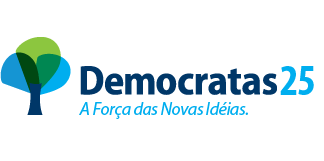 